Service Provider Training on National Quality Assurance Standards 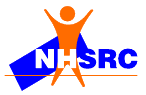 Draft AgendaDay-1Day-1Day-1TimeTopicResource Person09:00AM- 09:30AMRegistration 09:30AM -10.00AM Inaugural Address MD NHM/State representative10.00AM - 11.00AMOverview of Quality Concept and National Quality Assurance Program 11:00AM -11:30AMTEATEA11:30AM -12:30PMNational Quality Assurance Standards and Assessment Protocols 12:30PM -1:30PMPresentations on Quality Scores and Major Gaps for Hospital Going for National Certification 01:30PM – 02:15PMLUNCHLUNCH02:15PM – 02:45PMQuality Team Formation 02.45 PM – 3.15 PM Internal Assessment 3.15 PM – 4.00 PMCase Study on Assessment 04:00PM - 04:15PMTEATEA04:15PM - 4:45PMRoot Cause Analysis, Action Planning & Prioritization 04:45PM - 05:30PMExercise on Prioritization and Action Planning Day-2Day-2Day-209:00AM -09:30AMRecap09.30AM-10:00 AMQuality Improvement Cycle – PDCA  10.00 AM- 10.30 AMPatient Satisfaction Survey10:30AM-10:45AMTEATEA10:45AM - 11:30AMExercise on PSS and PDCA     11.30 AM- 12.15 Medical & Prescription Audit 12:15 AM-12:30 PMExercise on Medical & Prescription Audit 12:30 PM - 01:15PMProcess Mapping and Improvement 01:15PM- 02:00PMLUNCHLUNCH02:00PM- 03:00 PMExercise on Value Stream Mapping 3.00 PM – 4.00 PM. Key Performance & Area of Concern H Indicators 03:45PM - 04:00PMTEATEA04:00 PM - 05:00PMInfection Control & Waste Management 05.00- 05.30  PM Standard Operating Procedures Day-3Day-3Day-3TimeTopicResource Person09:00AM -  09:30AMRecap09:30AM -10:30AM Ensuring Patient Rights & Legal Requirements 10:15AM -11:00 AM Quality Improvement in Clinical Services 11:00AM -11:15AM TEATEA11:15AM-12:00 PMPresentation on SOPs12:15PM-1:15PMQuality Improvement in Support Services  01:15PM - 02.00PMLUNCHLUNCH02:00PM - 03:00PMQuiz 02:45PM - 03:30PMProcedure and documentation for Certification03:30 PM - 04:00PMTEATEA04:00PM- 04:45 PMRoad Map and Preparation of Facility wise action plan 4.45 PM- 5.15 PM Valedictory 